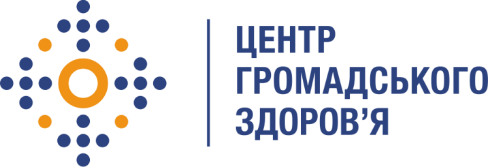 Державна установа 
«Центр громадського здоров’я Міністерства охорони здоров’я України» оголошує конкурс на посаду фельдшера-лаборанта Референс-лабораторія діагностики туберкульозу, бактеріальних, паразитарних та особливо небезпечних патогенів в рамках програми Глобального фонду прискорення прогресу у зменшенні тягаря туберкульозу та ВІЛ-інфекції в України»Назва позиції: Фельдшер-лаборант референс-лабораторії діагностики туберкульозу, бактеріальних, паразитарних та особливо небезпечних патогенів.Рівень зайнятості: повна Інформація щодо установи:Головним завданнями Державної установи «Центр громадського здоров’я Міністерства охорони здоров’я України» (далі – Центр) є діяльність у сфері громадського здоров’я. Центр виконує лікувально-профілактичні, науково-практичні та організаційно-методичні функції у сфері охорони здоров’я з метою забезпечення якості лікування хворих на cоціально-небезпечні захворювання, зокрема ВІЛ/СНІД, туберкульоз, наркозалежність, вірусні гепатити тощо, попередження захворювань в контексті розбудови системи громадського здоров’я. Центр приймає участь в розробці регуляторної політики і взаємодіє з іншими міністерствами, науково-дослідними установами, міжнародними установами та громадськими організаціями, що працюють в сфері громадського здоров’я та протидії соціально небезпечним захворюванням. Основні обов'язки:Проведення прийому та реєстрації матеріалів, що надходять для досліджень в лабораторію;Проведення лабораторних досліджень методами: бактеріологічним, полімеразної цепної реакції, та ін. разом з лікарем;Проведення щоденного внутрішньолабораторного контролю якості;Ведення лабораторної документації;Облік витратних матеріалівВиконання інших завдання, що виникають у діяльності Центру і надходять до Референс-лабораторії з дослідження особливо небезпечних патогенів у межах компетенції.Оформлення досліджень та підготовка результатів;Дотримання санітарних норм та правил у лабораторії.  Вимоги до професійної компетентності:Неповна вища освіта (молодший спеціаліст) або базова вища освіта (бакалавр) за напрямом підготовки "Медицина", спеціальністю "Лабораторна діагностика". Спеціалізація за профілем роботи.Володіння основними методами лабораторної діагностики - бактеріологічний, полімеразна цепна реакція Здатність до командної роботи та роботи на результат.Впевнений користувач ПК (MS Office), знання MS Word, MS Excel.Резюме мають бути надіслані електронною поштою на електронну адресу: vacancies@phc.org.ua. В темі листа, будь ласка, зазначте: «285-2023 Фельдшер-лаборант  референс-лабораторії з дослідження особливо небезпечних патогенів»Термін подання документів – до 28 липня 2023 року, реєстрація документів 
завершується о 18:00.За результатами відбору резюме успішні кандидати будуть запрошені до участі у співбесіді. У зв’язку з великою кількістю заявок, ми будемо контактувати лише з кандидатами, запрошеними на співбесіду. Умови завдання та контракту можуть бути докладніше обговорені під час співбесіди.Державна установа «Центр громадського здоров’я Міністерства охорони здоров’я України»  залишає за собою право повторно розмістити оголошення про вакансію, скасувати конкурс на заміщення вакансії, запропонувати посаду зі зміненими обов’язками чи з іншою тривалістю контракту.